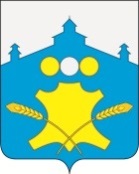 Сельский Совет Григоровского сельсоветаБольшемурашкинского муниципального района Нижегородской области Р Е Ш Е Н И Е08 декабря 2016 года                                                                                                                  №41                                                                                                                                                                                                                                                                                                                        О внесении изменений в   Положение об осуществлении права муниципальной собственности Григоровского сельсовета Большемурашкинского муниципального  района Нижегородской областиВ соответствии с пунктом 3 части 1 статьи 14, частью 1 и частью 2 статьи 51 Федерального закона от 06.10.2003 № 131-ФЗ «Об общих принципах организации местного самоуправления в Российской Федерации», в целях регулирования осуществления полномочий собственника муниципального имущества Григоровского сельсовета Большемурашкинского муниципального района Нижегородской области сельский Совет  р е ш и л :1. Внести в Положение об осуществлении права муниципальной собственности Григоровского сельсовета Большемурашкинского муниципального района Нижегородской области, утверждённое решением сельского Совета от 21.02.2013 № 1 (в редакции от 25.03.2015 года) – далее Положение, изменения следующего содержания:1.1. Подпункт 12.3.2 пункта 12.3 части 12 раздела 3 Положения дополнить предложением следующего содержания: «Процент (коэффициент) индексации устанавливается администрацией сельсовета в размере индекса потребительских цен на товары и услуги по Нижегородской области на следующий год, определённый в соответствии с прогнозом социально-экономического развития Нижегородской области».1.2. Пункт 12.3 части 12 раздела 3 Положения дополнить подпунктом 12.3.7 следующего содержания:«12.3.7.Стоимость неосновательного обогащения в результате пользования муниципальной собственностью, подлежащая возмещению в соответствии со статьями 1102, 1105 Гражданского кодекса Российской Федерации, определяется на основании рыночной оценки величины арендной платы.»2. Настоящее решение вступает в силу со дня его подписания.Глава местного самоуправления,председатель сельского Совета                                            Л.Ю. Лесникова